Directe Toegankelijkheid voor Ergotherapeuten 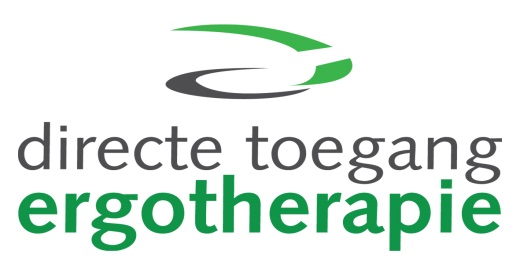 Screeningsformulier & Rapportageformulier Dit is een uitgave van Ergotherapie NederlandOktober 2013Copywrite Niets uit deze handleiding mag worden gekopieerd of vermenigvuldigd zonder schriftelijke toestemming door Ergotherapie Nederland. Er is gebruik gemaakt van de handleiding die ontwikkeld is door Transfergroep Gezondheidszorg en het kenniscentrum ‘Kennis van Zorg’ van de Hogeschool Rotterdam in opdracht van Ergotherapie Nederland. (van Zanten N., C. Kuiper, R. Maas. 2010)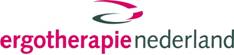 Orteliuslaan 750,3528 BB Utrechtt. 030 26 28 356 website: www.ergotherapie.nlScreeningAls een cliënt zonder verwijzing bij de ergotherapeut komt, vindt er een DTE-screening plaats voordat er een verdere diagnostiek, behandeling of advies volgt. In de DTE screening inventariseert de ergotherapeut of de vraag een ergotherapeutische vraag is;of er aanwijzingen zijn vanuit het handelen/gedrag, dat verwijzing naar een arts nodig is;of er aanwijzingen zijn vanuit de communicatie, dat verwijzing naar een arts nodig is;of op grond van rode vlaggen, verwijzing naar een arts nodig is.In de DTE-screening inventariseert de ergotherapeut in korte tijd alle gebieden zodat er een compleet beeld ontstaat, wat zo nodig aan een arts gerapporteerd kan worden.De ergotherapeut bespreekt de uitkomst van de DTE-screening met de cliënt en informeert, na toestemming van de cliënt de (huis)arts van de cliënt altijd over de hulpvraag van de cliënt en de bevindingen van de DTE-screening. Het screeningsformulier kan beschouwd worden als een checklist.Screeningsformulier Directe Toegankelijkheid ErgotherapieIn te vullen door de ergotherapeut.Datum:Gegevens cliëntNaam:							Geb. datum:Adres:							Postcode en plaats:BSN:							Huisarts: Rapportageformulier Directe Toegankelijkheid ErgotherapieDatum:Gegevens cliëntNaam:						Geb. datum:Adres:						Postcode en plaats:BSN:						Huisarts:HulpvraagGepresenteerd handelingsprobleem:Belangrijkste benoemde oorzakelijkheden:Screening Directe Toegankelijkheid ErgotherapieDe door de cliënt gepresenteerde symptomen en handelingsproblemen alsmede het beloop hiervan zijn:Bekend;Onbekend;Er is sprake van rode vlaggen.Toelichting:ConclusieEr is geen indicatie voor ergotherapeutisch onderzoek en interventie; cliënt is geadviseerd contact te zoeken met de huisarts;Er is een indicatie voor ergotherapeutisch onderzoek en interventie; de ergotherapiebehandeling wordt/is gestart.Er is een indicatie voor ergotherapeutisch onderzoek en interventie; cliënt wordt doorgestuurd naar de collega ergotherapeut: Naam:		______________________________________________________________Toelichting:	____________________________________________________________________________________________________________________________Er is mogelijk een indicatie voor ergotherapeutisch onderzoek en interventie. Graag wil ik aanvullend informatie over medische gegevens, namelijk:	________________________________________________________________________________________________________________________________________________________De inhoud van de screening is besproken met de cliënt 				□De cliënt gaat akkoord met de verzending van dit formulier naar de huisarts	□Naam ergotherapeut:Ondertekening:Algemeen Inventarisatie hulpvraagJa NeeHeeft de cliënt hulpvragen op ergotherapeutisch gebied? Ergotherapeutisch bekend beeldhandelingspatroon JaNeeZijn er (recent) veranderingen t.a.v. het uitvoeren van dagelijkse activiteiten:Zo ja: zijn deze veranderingen afwijkend van het beeld?Ergotherapeutisch bekend beeldcommunicatie-interactiepatroonJa NeeIs er een (afwijkende) lichaamstaal of communicatie die niet verklaard kan worden door het beeld?Medische aspectenJa NeeIs er sprake van één van de symptomen: koorts, pijn, (nachtelijk) transpireren, misselijkheid, braken, diarree, (onnatuurlijke) bleekheid, duizeligheid/flauwvallen, moeheid en gewichtsverlies?Meldt de cliënt klachten die niet gediagnosticeerd zijn en niet passen bij het, voor zover bekende, medische beeld?VermoedensJa NeeVermoedt u medische problematiek die gediagnosticeerd moet worden?Rode vlaggenJa NeeZijn er “rode vlaggen” aanwezig? 			Zo ja, welke? ______________________________________________________________________________________________________________________________________________________________________________